Logging into the AssetWorksAssetWorks is not tied to the HCM system which means you don’t automatically have a logon as a university employee.  You’ll need to complete the basic training modules before we can provide a logon to the software! AssetWorks Login Page: 	http://ams5.incircuit.com/eams3/f?p=1055:101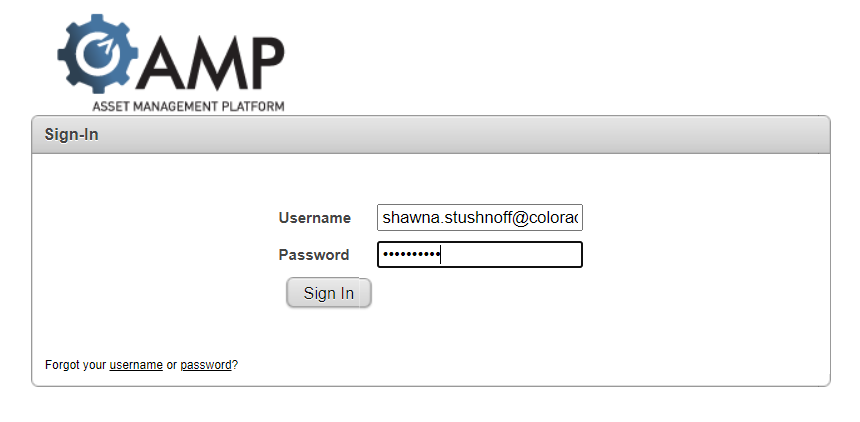 Logon is your University e-mail address 		i.e. Jilliandra.Michko@colorado.edu Default password					Test12345When you log into the system for the first time, or request a password change, you will need to update your password.--------------------------------------------------------------------------------------------------------Software OverviewWhen logging in you will land on the Home page, here’s an overview of navigating in AssetWorks. 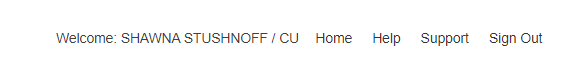 The menu bar: top, right corner of the screenHome - returns you to this main welcome page
Help - opens a window with additional help about the current screen
Support - opens a window that allows you to send a message or question to technical support staff
Sign Out - signs you out of the application when you are finishedTabs: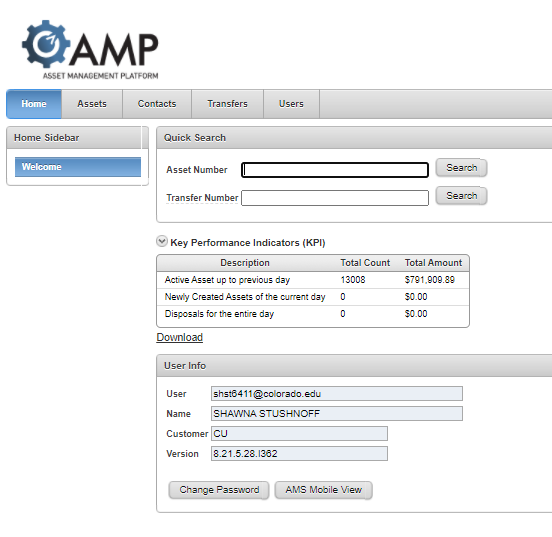 Home – search for a transfer here if you know the transfer number Assets – of little value to us here at CU Boulder as we do not manage assets cradle to graveContacts – look here to see system users, departments,  speed types, buildings, registered usersTransfers – create a transfer or look existing transfersUsers – lists users assigned to your department profile gpSystem NotesAsterisk Fields - required fieldsMagnifying Glass - search for or select from a list of choices for fieldsDrop Down - select from a list of choices CU Tag Numbers – add for all assets with a CU tag ensure Property Accounting removes the asset from the department’s accountable inventorySerial numbers – required for items that hold memory: hard drives, computers, servers, tablets, laptops, etc.Passwords & lock codes – required in the notes field of assets that are Apple products, if not provided we can not wipe to DOD standards and sellEH&S forms - for refrigerators used anywhere except a breakroom and select other items as advised by Surplus Property supervisor